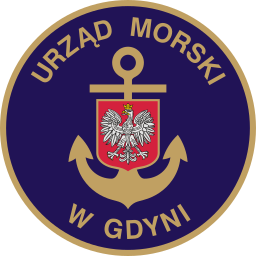 www.umgdy.gov.plUrząd Morski w GdyniWyjaśnienia treści SIWZDotyczy: Świadczenie usług transmisji danych punkt-punkt w o przepustowości 1Gbps przez okres 36 miesięcyW związku z otrzymaniem w dniu 26.01.2023 r. próśb Wykonawców o wyjaśnienie treści specyfikacji istotnych warunków zamówienia, Zamawiający przedstawia treść przesłanych pytań wraz z wyjaśnieniami:Pytanie nr 1Czy Zamawiający  potwierdza,  że  w przypadku wyboru oferty Wykonawcy  prowadzącego działalność w formie spółki akcyjnej, część komparycyjna Umowy będzie obejmować wszelkie dane wymagane przez art. 374 § 1 Ksh.OdpowiedźZamawiający potwierdza, że w komparycji umowy znajdą się informacje zgodnie z art. 374  § 1 K.s.h.Pytanie nr 2Wykonawca zwraca się z prośbą o zastąpienie w postanowieniach § 8 ust. 1 umowy terminu „opóźnienie” wyrażeniem „zwłoka”. Uzasadnieniem dla takiej zmiany jest potrzeba wykluczenia interpretacji, iż Wykonawca będzie obciążony obowiązkiem zapłaty kar umownych nawet w sytuacji, gdyby niewykonanie lub nienależyte wykonanie Umowy nastąpiło wskutek okoliczności niezależnych od Wykonawcy (np. bezprawnych działań lub zaniechań osób trzecich).ul. Chrzanowskiego 10, 81-338 Gdynia tel. 58 355 3333
faks: 58 355 3339, email: umgdy@umgdy.gov.plOdpowiedźZamawiający nie wyraża zgody.Pytanie nr 3W treści  zapisu § 8 ust.3  Umowy wskazuje się,  że Zamawiający zastrzega sobie prawo do odszkodowania uzupełniającego, jeżeli wysokość naliczonych kar umownych będzie niższa od wysokości rzeczywiście poniesionej przez Zamawiającego szkody.Mając na uwadze postanowienie umowne Wykonawca zwraca się o doprecyzowanie, poprzez dookreślenie, że Wykonawca odpowiada za szkodę wyrządzoną Zamawiającemu z winy Wykonawcy, chyba, że szkoda została spowodowana działaniem Siły Wyższej, wyłączną winą Zamawiającego lub osoby trzeciej, za którą Wykonawca nie ponosi odpowiedzialności. Wykonawca wskazuje, że przywołana regulacja  stwarza Zamawiającemu prawo do dochodzenia należności w nieograniczonej wysokości.  Z tego względu określenie maksymalnej wysokości odszkodowania  umożliwia Wykonawcy ocenę  ryzyka związanego z realizacją umowy.  W świetle powyższego Wykonawca zwraca się o potwierdzenie, że Zamawiający wyraża zgodę na uzupełnienie  zapisu, poprzez wskazanie, że łączna wysokość odszkodowania wraz z naliczonymi karami nie przekroczy  całkowitej wartości umowy.OdpowiedźZamawiający nie wyraża zgody. W oparciu o ten przepis umowy Zamawiający nie będzie dochodził należności za szkody w nieograniczonej wysokości tylko do wysokości rzeczywiście poniesionej przez Zamawiającego szkody.Pytanie nr 4Wykonawca wnosi, aby do umowy dodać postanowienia o tzw. udostępnieniu danych osobowych personelu/przedstawicieli Stron. Oczywistym jest bowiem, że do takiego udostępnienia dojdzie (Komparycja stron – reprezentacja stron, § 6 umowy – koordynatorzy stron), a w wyniku tego Strony staną się niezależnymi administratorami w/w danych osobowych. Pomiędzy Stronami umowy dojdzie do wymiany danych osobowych personelu Stron, co na gruncie zasad ochrony danych osobowych określane jest ich „udostępnieniem” (pomiędzy dwoma niezależnymi administratorami). Poniżej propozycja zapisów. Wykonawca wnosi o dopisanie:1) W celu wykonania Umowy, Strony wzajemnie udostępniają sobie dane swoich pracowników i współpracowników zaangażowanych w wykonywanie Umowy w celu umożliwienia utrzymywania bieżącego kontaktu przy wykonywaniu Umowy, a także – w zależności od specyfiki współpracy - umożliwienia dostępu fizycznego do nieruchomości drugiej Strony lub dostępu do systemów teleinformatycznych drugiej Strony.2) W celu zawarcia i wykonywania Umowy, Strony wzajemnie udostępniają sobie dane osobowe osób reprezentujących Strony, w tym pełnomocników lub członków organów w celu umożliwienia kontaktu między Stronami jak i weryfikacji umocowania przedstawicieli Stron.3) Wskutek wzajemnego udostępnienia danych osobowych osób wskazanych w ppkt 1) oraz 2) powyżej, Strony stają się niezależnymi administratorami udostępnionych im danych. Każda ze Stron jako administrator udostępnionych jej danych osobowych samodzielnie decyduje o celach i środkach przetwarzania udostępnionych jej danych osobowych, w granicach obowiązującego prawa i ponosi za to odpowiedzialność.4) Strony wzajemnie przekażą swoim pracownikom i współpracownikom treść określonych przez drugą Stronę Informacji o danych osobowych dotyczącej pracowników i współpracowników drugiej Strony, przed udostępnieniem ich danych osobowych drugiej Stronie, udokumentują to przekazanie, a także będą przechowywały dokumentację przekazania w sposób zapewniający jej dostępność oraz integralność przez czas trwania Umowy, a także 5 lat dłużej.5) Jeśli Koordynator Umowy Strony nie wskaże inaczej w formie pisemnej, elektronicznej lub e-mailowej, druga Strona, w wykonaniu obowiązku z ppkt 4), powinna użyć treści Informacji o danych osobowych dotyczącej pracowników i współpracowników drugiej Strony, dostępnej na stronie www.______________________(wersja Wykonawcy), www.__________ (wersja Zamawiającego).Odpowiedź§ 2 projektu umowy WI1.374.1.2023.MC otrzymuje brzmienie:Wykonawca zobowiązuje się do wykonania usługi z zachowaniem należytej staranności, zgodnie z aktualnie obowiązującymi przepisami prawa w zakresie przedmiotu zamówienia, w szczególności z ustawą z dnia 16 lipca 2004 roku Prawo telekomunikacyjne (2022.1648 t.j.).Wykonawca w ramach niniejszej umowy zapewni:Instalację urządzeń dostępowych niezbędnych do prawidłowego wykonania usługi określonej w §1.Przed uruchomieniem świadczenia usług dostępu do sieci Internet, Wykonawca przedstawi protokół zdawczo-odbiorczy, potwierdzający wykonanie zadań niezbędnych do uruchomienia usług oraz gotowość do ich świadczenia.Wykonawca zobowiązuje się do utrzymania parametrów technicznych łącza przez cały okres świadczenia umowy na określonym poziomie wyszczególnionym z Załączniku nr 1 do niniejszej umowy.W ramach usługi Wykonawca musi zapewnić dostęp do wszystkich usług i serwisów krajowych oraz zagranicznych.Szczegółowy zakres i warunki wykonywania usług telekomunikacyjnych realizowanych na podstawie niniejszej umowy jest określony przez Wykonawcę, na podstawie ustawy Prawo telekomunikacyjne oraz Regulaminu świadczenia usług telekomunikacyjnych, który jest integralną częścią umowy i stanowi załącznik do umowy.Regulamin, o którym mowa w ust. 4 wiąże strony niniejszej umowy w zakresie, jaki nie jest sprzeczny z niniejszą umową oraz Specyfikacją Istotnych Warunków Zamówienia.Wykonawca zobowiązuje się do zachowania w tajemnicy wszystkich informacji uzyskanych w związku z wykonywaniem niniejszej umowy na podstawie obowiązujących przepisów prawnych.W celu wykonania Umowy, Strony wzajemnie udostępniają sobie dane swoich pracowników i współpracowników zaangażowanych w wykonywanie Umowy, aby:umożliwić utrzymywanie bieżącego kontaktu pomiędzy Zamawiającym i Wykonawcą przy realizacji Umowy,umożliwić fizyczny dostęp Wykonawcy – pod nadzorem Zamawiającego – do  urządzeń dostarczonych i zainstalowanych przez Wykonawcę w celu realizacji przedmiotu umowy.W celu zawarcia i wykonywania Umowy, Strony wzajemnie udostępniają sobie dane osobowe osób reprezentujących Strony, w tym pełnomocników lub członków organów w celu umożliwienia kontaktu między Stronami jak i weryfikacji umocowania przedstawicieli Stron.Wskutek wzajemnego udostępnienia danych osobowych osób wskazanych w § 2 ust. 7 oraz § 2 ust. 8, Strony stają się niezależnymi administratorami udostępnionych jej danych. Każda ze Stron jako administrator udostępnionych jej danych osobowych samodzielnie decyduje o celach i środkach przetwarzania udostępnionych jej danych osobowych, w granicach obowiązującego prawa i ponosi za to odpowiedzialność.Strony wzajemnie przekażą swoim pracownikom i współpracownikom treść określonych przez drugą Stronę Informacji o danych osobowych dotyczącej pracowników i współpracowników drugiej Strony, przed udostępnieniem ich danych osobowych drugiej Stronie, udokumentują to przekazanie, a także będą przechowywały dokumentację przekazania w sposób zapewniający jej dostępność oraz integralność przez czas trwania Umowy, a także 5 lat dłużej.Jeśli Koordynator Umowy Strony nie wskaże inaczej w formie pisemnej, elektronicznej lub e-mailowej, druga Strona, w wykonaniu obowiązku z § 2 ust. 10, powinna użyć treści Informacji o danych osobowych dotyczącej pracowników i współpracowników drugiej Strony, dostępnej na stronie www pod adresem
…………………………………………………………………………………………………(wersja Wykonawcy),
https://www.umgdy.gov.pl/informacje/dane-osobowe/ (wersja Zamawiającego).Pytanie nr 5Wykonawca wnosi, aby w umowie wskazać, że treść obowiązku informacyjnego Wykonawcy dostępna jest na stronie www…………….. bądź w załącznikach do umowy (Wykonawca dostarczy jego treść na etapie zawierania umowy).OdpowiedźZamawiający wyjaśnił tą kwestię w odpowiedzi na pytanie 4.Pytanie nr 6Umowa § 3 ust. 5 oraz zapytanie ofertowe 2b:Czy Zamawiający wyraża zgodę, aby regulowanie należności następowało na konto bankowe Wykonawcy w terminie 30 dni od daty wystawienia przez Wykonawcę faktury VAT, przy czym Wykonawca zobowiązuje się do dostarczenia faktury w ciągu 7 dni od daty jej wystawienia? Tylko data wystawienia faktury VAT jest datą pewną dla Wykonawcy. Wyznaczenie terminu płatności od dnia wystawienia faktury VAT pozwala na uniknięcie negatywnych konsekwencji podatkowych.OdpowiedźZamawiający nie wyraża zgody.Pytanie nr 7Umowa § 8 ust. 5:Zwracamy się z prośbą o modyfikację zapisów i uwzględnienie informacji, że naliczenie kar umownych przez Zamawiającego może nastąpić wyłączenie po zakończeniu postępowania reklamacyjnego, potwierdzającego winę Wykonawcy, prowadzonego na zasadach i warunkach określonych w Rozporządzeniu Ministra Administracji i Cyfryzacji z dnia 24 lutego 2014 r. w sprawie reklamacji usług telekomunikacyjnych (Dz. U.  poz. 284).  Podstawą naliczenia kary umownej stanowią dokumenty wystawione przez Zamawiającego, zawierające specyfikację obciążenia wraz ze wskazaniem terminu płatności. Brak płatności przez Wykonawcę we wskazanym terminie będzie uprawniał Zamawiającego do potrącenia kary umownej z wynagrodzenia należnego Wykonawcy.OdpowiedźZamawiający nie wyraża zgody. Postępowanie reklamacyjne jest odrębnym, wynikającym z przepisów postępowaniem przewidzianym dla użytkowników.  